  CÂMARA MUNICIPAL DE ARARAQUARA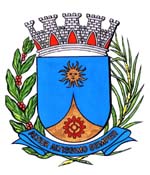 Institui e inclui no Calendário Oficial de Eventos do Município de Araraquara a “Semana de Ação Social da Igreja Batista”, a ser realizada anualmente na última semana do mês de abril, e dá outras providências.	Art. 1º Fica instituída e incluída no Calendário Oficial de Eventos do Município de Araraquara a “Semana de Ação Social da Igreja Batista”, a ser realizada anualmente na última semana do mês de abril.	Parágrafo único. A Semana de Ação Social da Igreja Batista tem como objetivo:	I - realizar ações sociais a serem definidas pelas Igrejas Batistas do Município seja em locais públicos, Igrejas ou Congregações; II - comemorar o aniversário de Organização da 1ª Igreja Evangélica Batista de Araraquara, ocorrida em 28 de abril de 1940;	III - realização de campanhas evangelísticas.Art. 2º Os recursos necessários para atender as despesas com execução desta lei serão obtidos mediante doações e campanhas, sem acarretar ônus para o Município.Art. 3º Esta lei entra em vigor na data de sua publicação.Sala de Sessões Plínio de Carvalho, 07 de dezembro, de 2020.TENENTE SANTANAVereador e PresidenteJUSTIFICATIVA		Em 2020 a Igreja Batista de Araraquara completou 80 anos da  organização de sua primeira igreja em Araraquara. O intuito do presente projeto é criar a “Semana de Ação Social da Igreja Batista”, para comemorar anualmente sua fundação e realizar diversas ações sociais.		Trata-se do reconhecimento dessa importante entidade de nosso Município e ainda ampliar a possibilidade de mais ações sociais já realizadas pela Igreja.		Diante disso, peço o apoio dos nobres Edis para aprovação do referido projeto de lei.Araraquara, 07 de dezembro de 2020.TENENTE SANTANAVereador e PresidentePROJETO DE LEI Nº /20